LA PETITE FABRIQUE DU MONDE KMBO KIDSQui est-ce ? Remplissez avec les enfants le tableau ci-après, qui consiste à présenter les personnages  principaux de chacun des 6 courts-métrages : Exemple : Dodu est fabriqué à partir de carton ondulé peint, et la coccinelle a le corps  d’une capsule de bouteille.Pour chaque photoramme, indiquer :    NOM TRAIT DE CARACTÈRE MATÉRIEL DE FABRICATION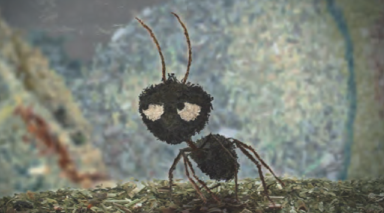 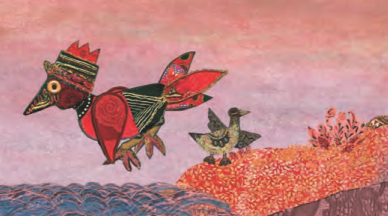 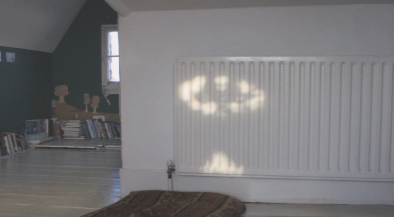 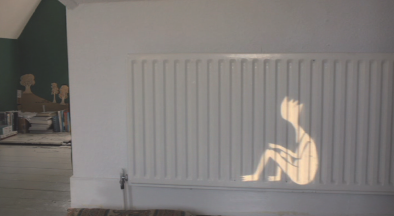 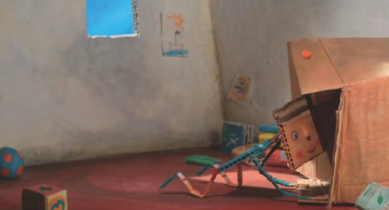 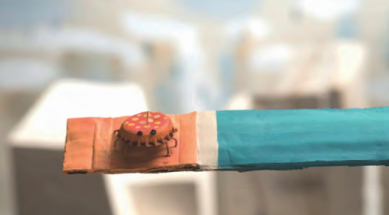 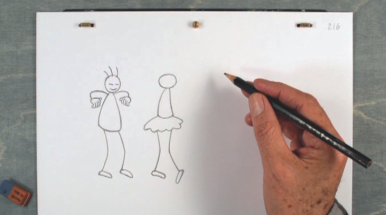 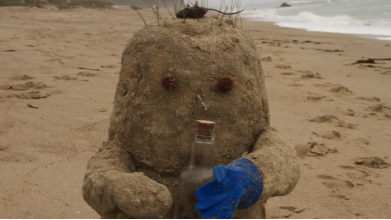 